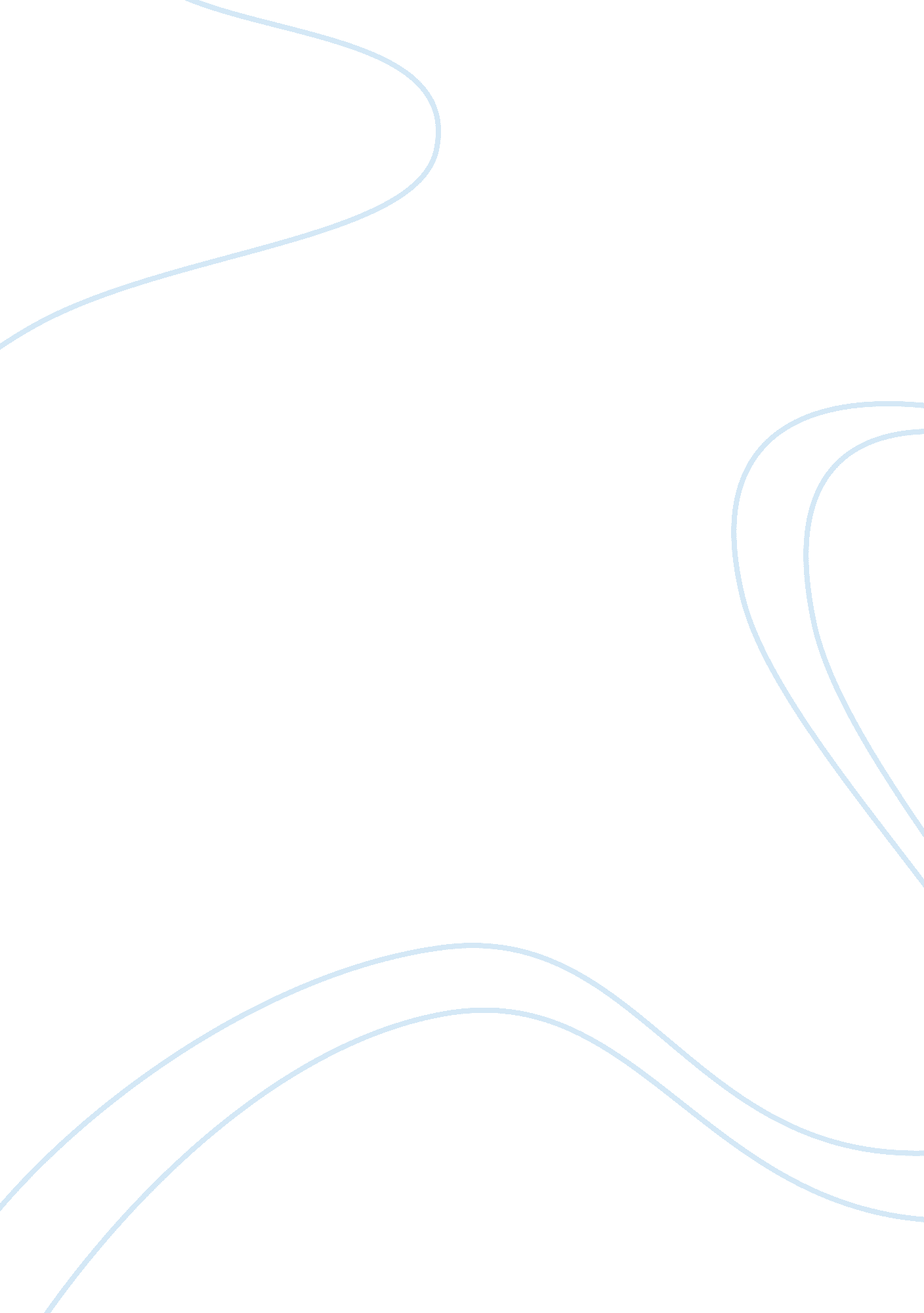 Why study world literatureLiterature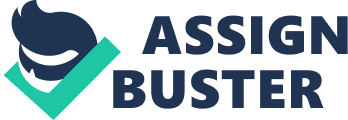 Why study world literature? In my opinion, the Star of David connects to the literature of the world in several ways. In the first instance, the Star of David symbolizes the deep faith that people have in their God, as well as their religious orientation. Further, the Star of David represents the first creation; as in Ying Yang. Yang connects to the feminine creation, which is Eve due to the smooth curves that symbolize the striking features of a feminine creation (Bailer 66). Yang represents masculinity with its straight lines and sharp edges. The points at the David Star represent the titles that David got from the Messiah. It is also a representation of the messiah salvation that will reach mankind through King David. 
In the beginning, Adam and Eve connect to the world’s literature by giving the literature the touch of the universe genesis. According to the creation story, Adam and Eve were the initial human beings created by God (Bailer 67). The story of the life of Adam and Eve and the sin that they committed connects directly to present human beliefs and nature of faith. This account explains the cause of the deteriorating relationships between men and God. 
The chronology connects to the world’s literature as the symbol of order and sequence, which events should follow to ensure that remarkable results are obtained. The chronology of creation followed a well reasoned sequence, which ensured that the basic requirements were well in place, before the final creation (Bailer 69). World literature is only meaningful if it follows a well planned chronology. 
Works Cited 
Bailer, Uri. Cross On The Star of David: The Christian World In Israels Foreign Policy, 1948-1967. Indiana: Indiana University Press, 2005. Print. 